Summer Meeting and Plant Tour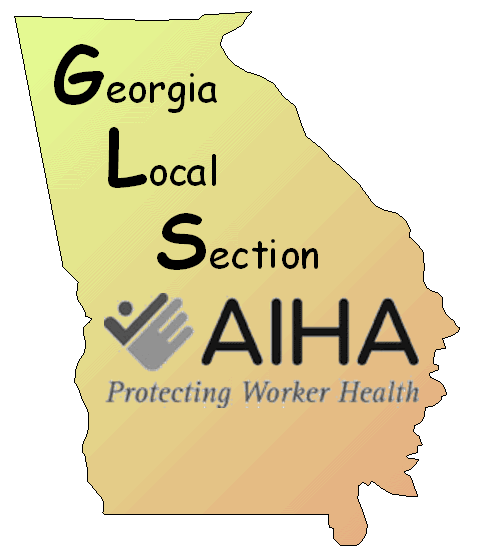 Lockheed Martin86 South Cobb Drive, Marietta, GA 30063         Thursday, July 16, 2015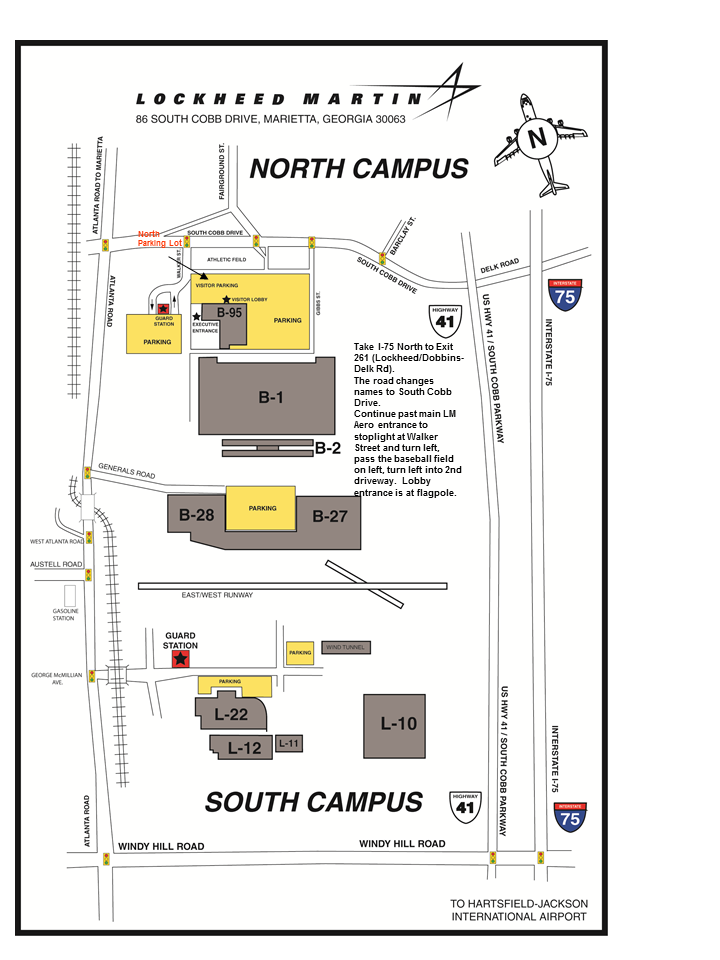 7:30 AM – 8:00 A MARRIVAL, REGISTRATION 8:00 AM – 8:50 AMIntroduction to Lockheed MartinLisa Bosserman, Lockheed Martin8:50 AM – 9:00 AMBREAK9:00 AM – 12:00 PMPlant Tour Main Production Walking Tour (1 ½ hours)Bus to low speed wind tunnel, C5 repairs mezzanine, perimeter tour of flight line (1 ½ hours)Jerry Flickinger, Lockheed Martin12:00 – 1:00LUNCH (on your own in Lockheed Cafeteria)1:00 PM – 2:30 PM Behavior Based SafetySophia Sushailo, 3M 2:30 PM – 3:00 PMGLS Board UpdateStephen Ndiritu, GLS Past-President 3:00 PMConclusion